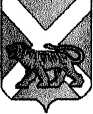                                            РОССИЙСКАЯ ФЕДЕРАЦИЯМУНИЦИПАЛЬНЫЙ КОМИТЕТСЕРГЕЕВСКОГО СЕЛЬСКОГО ПОСЕЛЕНИЯПОГРАНИЧНОГО МУНИЦИПАЛЬНОГО РАЙОНАПРИМОРСКОГО КРАЯРЕШЕНИЕс. Сергеевка23.01.2019                                                                                                                 № 201Об утверждении плана работы муниципального комитета Сергеевского сельского поселения на 2019 годРуководствуясь Регламентом муниципального комитета Сергеевского сельского поселения, Уставом Сергеевского сельского поселения, муниципальный комитет Сергеевского сельского поселенияРЕШИЛ:1. Утвердить План работы муниципального комитета Сергеевского сельского поселения на 2019 год (прилагается).2. Постоянным комиссиям, депутатам муниципального комитета обеспечить выполнение плана работы.3. Контроль за выполнением настоящего решения возложить на председателя муниципального комитета Сергеевского сельского поселения (Кузнецову Н.В.).4. Обнародовать настоящее решение на официальных стендах в помещениях администрации Сергеевского сельского поселения, сельской библиотеки села Сергеевка и сельского клуба села Украинка и разместить на официальном сайте Сергеевского сельского поселения (адрес сайта: www.sp-sergeevskoe.ru.).5. Настоящее решение вступает в силу со дня его официального обнародования.Глава Сергеевского сельского поселения                                               Н.В. КузнецоваПримерный План работы муниципального комитета Сергеевского сельского поселения на 2019 годI Участие в разработке и подготовке законотворческих инициатив, осуществления мониторинга изменений федерального и регионального законодательства и своевременное внесение изменений в Устав Сергеевского сельского поселения, в нормативно правовые акты, а также разработка новых.1. Проведение публичных слушаний:- по проекту изменений дополнений в Устав Сергеевского сельского поселения;- по отчету об исполнении бюджета;- по проекту бюджета2. Участие депутатов муниципального комитета Сергеевского сельского поселения в заседаниях Думы Пограничного муниципального района.3. Проведение экспертизы действующих муниципальных правовых актов, регулирующих правоотношения в сфере вопросов местного значения. Проверка нормативно-правовых актов и проведение их в соответствие с действующим законодательством.II Основные вопросы заседания муниципального комитета Сергеевского сельского поселенияIII. Депутатские часыIV. Взаимодействие с Думой Пограничного муниципального района и представительными органами поселенийV. Организационно-методическая работаПредседатель муниципального комитетаСергеевского сельского поселения                                                                      Н.В. Кузнецова№п/пНаименование вопросаИнициатор вынесения вопросаОтветственный за разработку123423 января среда23 января среда23 января среда23 января среда1.О внесении изменений в Устав Сергеевского сельского поселения и приведение его в соответствие с действующим законодательствомМуниципальный комитетАдминистрация сельского поселения2. О плане работы муниципального комитета на 2019 годМуниципальный комитетАдминистрация сельского поселения3.О плане работы муниципального комитета на I квартал 2019 годаМуниципальный комитетАдминистрация сельского поселения4.«О внесении изменений в решение муниципального комитета Сергеевского сельского поселения от 13.11.2015 №9  «Об установлении земельного налога на территории Сергеевского сельского поселения» (в редакции решения от 08.11.2018 № 187)На основании экспертного заключения Правового департамента от 13.12.2018 № 613-эз  Администрация Сергеевского сельского поселения5.«О внесении изменений в решение муниципального комитета Сергеевского сельского поселения от 13.11.2015 № 10 «О налоге на имущество физических лиц на территории Сергеевского сельского поселения» (в редакции решения от 08.11.2018 № 188)На основании экспертного заключения Правового департамента от 13.12.2018 № 614-эз  Администрация сельского поселения6.«О внесении изменений в решение муниципального комитета Сергеевского сельского поселения от 28.09.2005 № 25 «Об утверждении Положения о муниципальной службе в Сергеевском сельском поселении Пограничного муниципального района Приморского края» (в редакции решения от 08.11.2018 № 189) На основании экспертного заключения Правового департамента от 17.12.2018 №621-эз Администрация Сергеевского сельского поселения7.О разработке и реализации проекта подпрограммы «Благоустройство территорий, детских и спортивных площадок на территории Сергеевского сельского поселения Пограничного муниципального района» на 2019-2024 гг., проведении общественных обсуждений проекта муниципальной программы «Формирование комфортной городской среды в Сергеевском сельском поселении Пограничного муниципального района» на 2018 – 2024 годы   Муниципальный комитет Администрация Сергеевского сельского поселения8.Обращение помощника депутата П.В. Антипина, округ № 13  - Губарь М.В.Муниципальный комитет Администрация Сергеевского сельского поселения27 февраля среда27 февраля среда27 февраля среда27 февраля среда1.О предоставлении достоверных сведений о доходах, расходах, об имуществе и обязательстве имущественного характера, представляемых депутатами Сергеевского сельского поселения в 2019 году (за отчетный период 2018 год)Муниципальный комитет Сергеевского сельского поселенияАдминистрация Сергеевского сельского поселения2.О внесении изменений в бюджет поселения на 2019 год и плановый период 2020 и 2021 годовМуниципальный комитетАдминистрация сельского поселения3.О плане работы муниципального комитета на II квартал 2019 годаМуниципальный комитетАдминистрация сельского поселения4.Об организации проведения оплачиваемых общественных работ на территории Сергеевского сельского поселения в 2019 годуМуниципальный комитетАдминистрация сельского поселения5.Об исполнении полномочий по обеспечению первичных мер пожарной безопасности в границах населенных пунктов поселенияМуниципальный комитетАдминистрация поселения6.Об исполнении бюджета поселения за 2018 годМуниципальный комитетАдминистрация поселения7.Об отчете главы Сергеевского сельского поселения о работе за 2018 годМуниципальный комитетАдминистрация поселения8.О внесении изменений в Устав Сергеевского сельского поселения и приведение его в соответствие с действующим законодательством.Муниципальный комитетАдминистрация сельского поселения9.Об отчете муниципального комитета Сергеевского сельского поселения за 2018 годМуниципальный комитетАдминистрация сельского поселения17 апреля среда17 апреля среда17 апреля среда17 апреля среда1.Об отчете работы МКУ «Сельский клуб села Украинка» за 2018 годМуниципальный комитетАдминистрация сельского поселения2.Об исполнении полномочий по созданию условий для организации досуга и обеспечения жителей поселения услугами организаций культуры.Муниципальный комитетАдминистрация сельского поселения3.Об исполнении бюджета Сергеевского сельского поселения за I квартал 2019 годаМуниципальный комитетАдминистрация сельского поселения4.Об исполнении полномочий по организации и осуществлению мероприятий по работе с детьми и молодежьюМуниципальный комитетАдминистрация сельского поселения5.Об исполнении полномочий по созданию условий для обеспечения жителей поселения услугами связи, общественного питания, торговли и бытового обслуживания и в области  содействия в развитии сельскохозяйственного производства, создание условий для развития малого и среднего предпринимательстваМуниципальный комитетАдминистрация сельского поселения5 июня среда5 июня среда5 июня среда5 июня среда1О плане работы муниципального комитета на III квартал 2019 годаМуниципальный комитетАдминистрация поселения2О наказах избирателейМуниципальный комитетАдминистрация поселения3О реализации подпрограммы «Благоустройство территорий, детских и спортивных площадок на территории Сергеевского сельского поселения Пограничного муниципального района» на 2019-2024 гг., муниципальной программы «Формирование комфортной городской среды в Сергеевском сельском поселении Пограничного муниципального района» на 2018 – 2024 годы Муниципальный комитетАдминистрация поселения17 сентября вторник17 сентября вторник17 сентября вторник17 сентября вторник1.О рассмотрении проектов муниципальных программ на 2020 годМуниципальный комитетАдминистрация поселения2.О плане работы муниципального комитета на IV квартал 2019 годаМуниципальный комитетАдминистрация поселения3.Об установлении земельного налога на территории Сергеевского сельского поселенияМуниципальный комитетАдминистрация поселения4.О ходе выполнения муниципальных программ, утвержденных к выполнению на 2019 год, за 9 месяцев 2019 годаМуниципальный комитетАдминистрация поселения5.Об установлении налога на имущество на территории Сергеевского сельского поселенияМуниципальный комитетАдминистрация поселения6.Об исполнении бюджета Сергеевского сельского поселения за 9 месяцев 2019 годаМуниципальный комитетАдминистрация поселения20 ноября среда20 ноября среда20 ноября среда20 ноября среда1.О внесении изменений в бюджет поселения на 2019 год и плановый период 2020 и 2021 годовМуниципальный комитетФинансовый отдел2.О подготовке мероприятий по празднованию Нового года в Сергеевском сельском поселенииМуниципальный комитетАдминистрация поселения3.О внесении изменений в Устав Сергеевского сельского поселения Муниципальный комитетАдминистрация поселения4 декабря среда4 декабря среда4 декабря среда4 декабря среда1.О принятии (отклонении) в первом чтении проекта муниципального правового акта «О бюджете сельского поселения на 2020 год и плановый период 2021 и 2022 годов»Муниципальный комитетФинансовый отдел2.Об отчетах председателей постоянных депутатских комиссий по выполнению решений муниципального комитета, принятых в 2019 годуМуниципальный комитетПредседатели постоянных депутатских комиссий3.Анализ выполнения налогового потенциала по Сергеевскому сельскому поселению. За 2 полугодие 2019 года и основные направления по мобилизации доходов в 2019 годуМуниципальный комитетФинансовый отдел13 декабря пятница13 декабря пятница13 декабря пятница13 декабря пятница1.О плане муниципального комитета на 2019 годМуниципальный комитетМуниципальный комитет2.«О бюджете  Сергеевского сельского поселения на 2019 год и плановый период 2020 и 2021 годов» (второе чтение)Муниципальный комитетАдминистрация поселения3.О внесение изменений в бюджет поселения на 2018 год и плановый период 2019 и 2020 гг.Муниципальный комитетФинансовый отдел25 декабря среда25 декабря среда25 декабря среда25 декабря среда1.О внесение изменений в бюджет поселения на 2019 год и плановый период 2020 и 2021 гг.Муниципальный комитетФинансовый отдел2.Об исполнении муниципальных программ на 2019 годМуниципальный комитетАдминистрация поселения№п/пТема депутатского часаСроки проведенияПримечание1.Обзор Федеральных законов и законов Приморского края1 раз в кварталПредседатель муниципального комитета2.Организация работы постоянных депутатских комиссийВесь периодПредседатели депутатских комиссий3.Проведение публичных слушаний:- по отчету об исполнении бюджета;- по проекту бюджетаФевраль - ноябрьКузнецова Н.В.4.Проверка нормативно-правовых актов поселения на соответствие современному законодательствуВесь периодКузнецова Н.В.№п/пМероприятияДата проведенияОтветственный1.Участие в работе Думы Пограничного муниципального районаПо плану Думы ПМРПредседатель муниципального комитета2.Участие в районных семинарахПо мере необходимостиПредседатель муниципального комитета№п/пМероприятияДата проведенияОтветственный1.Осуществления контроля за принимаемыми решениямиВесь периодПредседатели депутатских комиссий2.Организация отчетов депутатов перед населениемМай - ноябрьПредседатель, депутаты муниципальных комиссий3.Работа с заявлениями, обращениями гражданВесь периодПредседатель муниципального комитета4.Организация освещения деятельности муниципального комитета через общественно-политическую газету «Вестник Приграничья»Весь периодПредседатель муниципального комитета5.Проведение публичных слушаний:- по отчету об исполнении бюджета;- по проекту бюджетаПо мере необходимости, апрель – ноябрьПредседатель муниципального комитета6.Проверка нормативно-правовых актов поселения на соответствие современному законодательствуВесь периодАдминистрация Сергеевского сельского поселения